„13 Jul Plantaže” A.D.Broj: 2862/1Mjesto i datum: Podgorica, 15.05.2023.godineZAHTJEV ZA PRIKUPLJANJE PONUDA ZA POSTUPAK NABAVKE SUDA ZA GRIJANJE VODE(Projektovanje i izvođenje instalacije za proizvodnju tople vode – Novi vinopodrum – Hala C)I   Podaci o naručiocuII  Predmet nabavkeVrsta predmeta nabavke  RobaOpis predmeta nabavkeIII  Način određivanja predmeta i procijenjena vrijednost nabavke: Procijenjena vrijednost predmeta nabavke Predmet nabavke:Kao cjelina: Nabavka Suda za grijanje vode (Projektovanje i izvođenje instalacije za proizvodnju tople vode - Novi vinopodrum - Hala), procijenjene vrijednosti 71.000,00€ bez uračunatog PDV-a, sa uračunatim PDV-om 85.910,00 €.                                                                                           UKUPNO:                                                                                         bez uračunatog PDV-a: 71.000,00€   sa uračunatim  PDV-om: 85.910,00€IV Uslovi za učešće u postupku nabavkea) Obavezni uslovi U postupku nabavke može da učestvuje samo ponuđač koji:1) je upisan u registar kod organa nadležnog za registraciju privrednih subjekata;2) dokaže da on odnosno njegov zakonski zastupnik nije pravosnažno osuđivan za neko od krivičnih djela organizovanog kriminala sa elementima korupcije, pranja novca i prevare;Dokazivanje ispunjenosti obaveznih uslovaIspunjenost obaveznih uslova dokazuje se dostavljanjem:1) dokaza o registraciji kod organa nadležnog za registraciju privrednih subjekata sa podacima o ovlašćenim licima ponuđača;2) dokaza nadležnog organa izdatog na osnovu kaznene evidencije, koji ne smije biti stariji od šest mjeseci do dana javnog otvaranja ponuda;b) Fakultativni uslovib1) ekonomsko-finansijska sposobnostIspunjenost uslova ekonomsko-finansijske sposobnosti dokazuje se dostavljanjem:  izvještaja o računovodstvenom i finansijskom stanju - bilans uspjeha i bilans stanja sa izvještajem ovlašćenog revizora u skladu sa zakonom kojim se uređuje računovodstvo i revizija, za posljednje dvije godine, odnosno za period od registracije;b2) Stručno-tehnička i kadrovska osposobljenostIspunjenost uslova stručno - tehničke i kadrovske osposobljenosti u postupku javne nabavke roba dokazuje se dostavljanjem jednog ili više sljedecih dokaza: liste glavnih isporuka izvršenih u posljednje dvije godine, sa vrijednostima, datumima i primaocima, uz dostavljanje potvrda izvršenih isporuka izdatih od kupca ili, ukoliko se potvrde ne mogu obezbijediti, iz razloga koji nijesu izazvani krivicom ponuđača, samo izjava ponuđača o izvršenim isporukama sa navođenjem razloga iz kojih ne mogu dostaviti potvrde; mjera za obezbjeđenje sistema upravljanja kvalitetom: opisa tehničke opremljenosti,  mjera obezbjeđenja sistema zaštite na radu: uzoraka, opisa, odnosno fotografija roba koje su predmet isporuke, a čiju je vjerodostojnost ponuđač obavezan potvrditi, ukoliko to naručilac zahtijeva: izjave o namjeri i predmetu podugovaranja sa spiskom podugovarača, odnosno podizvođača sa bližim podacima (naziv, adresa, procentualno učešće i sl.).V  Rok važenja ponudePeriod važenja ponude je 60 dana od dana javnog otvaranja ponuda.VI  Rok i mjesto izvršenja ugovoraRok izvršenja ugovora je 8  radnih nedelja od dana zaključivanja ugovora.Rok za montažu instalacije: Zbog kontinuiteta procesa prerade, vrijeme potrebno za demontažu stare i montažu nove instalacije će biti ograničeno i definisano u dogovoru sa Investitorom. Mjesto izvršenja ugovora je  Podgorica.VII Jezik ponude: crnogorski jezik i drugi jezik koji je u službenoj upotrebi u Crnoj Gori, u skladu sa Ustavom i zakonomVIII  Kriterijum za izbor najpovoljnije ponude:					Kriterijum za izbor napovoljnije ponude je:   ekonomski najpovoljnija ponuda, 	Cijena – 70 bodovaGarantni rok – 20 bodovaReferentna lista – 10 bodovaKategorija 1 će biti izračunata na osnovu formule: Cnajniža cijena/Cponuđena cijena*broj bodova.Kategorija 2 će biti izračunata na osnovu formule: Xponuđeno/Xmaximalno*broj bodova.Kategorija 3 će se bodovati na osnovu formule Broj ponuđenih referenci/Najveći broj ponuđenih referenci*broj bodova Napomena: Broj potvrđenih referenci će se kontrolisati iz dokumeta „potvrda o referentnim nabavkama“ i dostavljenih bilansa uspjeha iz dijela ekonomsko-finansijske sposobnosti kao provjere autentičnosti potvrđenih referenci.Potvrda o referentnim nabavkama je dostupna na sljedećem linku: IX Vrijeme i mjesto podnošenja ponuda i otvaranja ponudaPonude se predaju  radnim danima od 8 do 14 sati, zaključno sa31.05.2023.godine u 12 sati.Ponude se mogu predati: neposrednom predajom na arhivu naručioca na adresi Bulevar Šarla de Gola br. 2, 81000 Podgorica, Crna Gora. preporučenom pošiljkom sa povratnicom na adresi Bulevar Šarla de Gola br. 2, 81000 Podgorica, Crna Gora..Javno otvaranje ponuda, kome mogu prisustvovati ovlašćeni predstavnici ponuđača sa priloženim punomoćjem potpisanim od strane ovlašćenog lica, održaće se dana               31.05.2023.godine u 12:30 sati, u prostorijama „13 Jul Plantaže” A.D. Podgorica na adresi Bulevar Šarla de Gola br. 2., 81000 Podgorica.X Rok za donošenje odluke o izboru najpovoljnije ponude Odluka o izboru najpovoljnije ponude donijeće se u roku 30 dana od dana javnog otvaranja ponuda.XI Drugi podaci i uslovi od značaja za sprovodjenje postupka nabavkeRok i način plaćanjaNačin plaćanja je: 30% avans, 30% neposredno prije isporuke i 40% nakon puštanja u rad   Sredstva finansijskog obezbjeđenja ugovora o nabavciPonuđač čija ponuda bude izabrana kao najpovoljnija, a sa kojim se prvi put zaključuje ugovor, je dužan da prije zaključivanja ugovora o nabavci dostavi naručiocu: garanciju za dobro izvršenje ugovora u iznosu od 5 % od vrijednosti ugovoraTEHNIČKE KARAKTERISTIKE ILI SPECIFIKACIJE PREDMETA  NABAVKE, ODNOSNO PREDMJER RADOVAPrilog: - Crtež: Postojeća instalacija šema povezivanja- Crtež: Situacija - Glavni projekat mašinskih instalacija- Crtež: Tehnološka šema mašinskih instalacijaPrilozi su dostupni na sljedećem linku: https://www.dropbox.com/sh/uyhcreans9z11js/AABg7uNNF4uZ6HwWlblY60wWa?dl=0Prilikom izvođenja radova rukovoditi se važećom zakonskom regulativom Crne Gore. U nedostatku propisa rukovoditi se regulativom EU.  Garantni rok : Minimum 2 godine na sve elemente instalacije za proizvodnju tople vode i izvedene radove od dana primopredaje radova. Način sprovođenja kontrole kvaliteta Provjera funkcionalnosti izvedenih radovaNapomena:Naručilac zadržava pravo da nakon otvaranja i pregleda pristiglih ponuda, od Ponuđača traži   pojašnjenje ili dopunu prateće dokumentacije.Naručilac zadržava pravo da pregovara sa svakim ponuđačem pojedinačno o uslovima za        zaključenje ugovora, a nakon otvaranja I pregleda pristiglih ponuda i uvida u dostavljene komercijalne uslove.Naručilac zadržava pravo da u bilo kojem momentu (prije otvaranja ponuda, vrednovanja istih ili u fazi odlučivanja) a sve do donošenja odluke o izboru najpovoljnije ponude odustane od objavljene nabavke, bez davanja posebnog obrazloženja.Ponuđač je dužan da dostavi ponudu isključivo u skladu sa navedenim uslovima iz Zahtjeva.Ponuda koja sadrži bilo koje sredstvo obezbjeđenja koje traži Ponuđač od Naručioca smatraće se neispravnom i neće se uzeti u razmatranje.Prije dostavljanja Ponude poželjan je obilazak lokacije. OBRAZAC PONUDE SA OBRASCIMA KOJE PRIPREMA PONUĐAČNASLOVNA STRANA PONUDE             (naziv ponuđača)	      	  podnosi               (naziv naručioca) 		P O N U D Upo zahjevu za prikupljanje ponuda broj ____ od _______ godine za nabavku __________________________________________________________ (opis predmeta nabavke) ZA Predmet nabavke u cjelostiPODACI O PONUDI I PONUĐAČU  Ponuda se podnosi kao: Samostalna ponuda Samostalna ponuda sa podizvođačem/podugovaračem  Zajednička ponuda Zajednička ponuda sa  podizvođačem/podugovaračemPodaci o podnosiocu samostalne ponude:Podaci o podugovaraču /podizvođaču u okviru samostalne ponudePodaci o podnosiocu zajedničke ponude Podaci o nosiocu zajedničke ponude:Podaci o članu zajedničke ponude:Podaci o podugovaraču /podizvođaču u okviru zajedničke ponudeFINANSIJSKI DIO PONUDE Uslovi ponude:Ovlašćeno lice ponuđača  ___________________________(ime, prezime i funkcija)___________________________(svojeručni potpis)						M.P.DOKAZI O ISPUNJENOSTI OBAVEZNIH USLOVA ZA UČEŠĆE U POSTUPKU JAVNOG NADMETANJADostaviti:- dokaz o registraciji izdatog od organa nadležnog za registraciju privrednih subjekata sa podacima o ovlašćenim licima ponuđača;- dokaz nadležnog organa izdatog na osnovu kaznene evidencije, koji ne smije biti stariji od šest mjeseci do dana javnog otvaranja ponuda, da ponuđač, odnosno njegov zakonski zastupnik nije pravosnažno osuđivan za neko od krivičnih djela organizovanog kriminala sa elementima korupcije, pranja novca i prevare;DOKAZI O ISPUNJAVANJU USLOVA EKONOMSKO-FINANSIJSKE SPOSOBNOSTIIspunjenost uslova ekonomsko-finansijske sposobnosti dokazuje se dostavljanjem:  izvještaja o računovodstvenom i finansijskom stanju - bilans uspjeha i bilans stanja sa izvještajem ovlašćenog revizora u skladu sa zakonom kojim se uređuje računovodstvo i revizija, za posljednje dvije godine, odnosno za period od registracije.DOKAZI O ISPUNJAVANJU USLOVA STRUČNO-TEHNIČKE I KADROVSKE OSPOSOBLJENOSTIDostaviti: liste glavnih isporuka izvršenih u posljednje dvije godine, sa vrijednostima, datumima i primaocima, uz dostavljanje potvrda izvršenih isporuka izdatih od kupca ili, ukoliko se potvrde ne mogu obezbijediti, iz razloga koji nijesu izazvani krivicom ponuđača, samo izjava ponuđača o izvršenim isporukama sa navođenjem razloga iz kojih ne mogu dostaviti potvrde; mjera za obezbjeđenje sistema upravljanja kvalitetom: opisa tehničke opremljenosti,  mjera obezbjeđenja sistema zaštite na radu: uzoraka, opisa, odnosno fotografija roba koje su predmet isporuke, a čiju je vjerodostojnost ponuđač obavezan potvrditi, ukoliko to naručilac zahtijeva: izjave o namjeri i predmetu podugovaranja sa spiskom podugovarača, odnosno podizvođača sa bližim podacima (naziv, adresa, procentualno učešće i sl.).LISTA GLAVNIH ISPORUKA  U POSLJEDNJE DVIJE GODINE (2021.g. i 2022.g.)Sastavni dio Liste glavnih isporuka roba u posljednje dvije godine su  potvrde o izvršenim isporukama izdatim od kupaca.Ovlašćeno lice ponuđača  ___________________________(ime, prezime i funkcija)___________________________(svojeručni potpis)						M.P.UPUTSTVO PONUĐAČIMA ZA SAČINJAVANJE I PODNOŠENJE PONUDEPripremanje ponude Ponuđač radi učešća u postupku nabavke sačinjava i podnosi ponudu u skladu sa ovim zahtjevom.Način dostavljanja ponudePonuda se dostavlja u odgovarajućem zatvorenom omotu (koverat, paket i sl). Na jednom dijelu omota ponude ispisuje se naziv i sjedište naručioca, broj zahtjeva za prikupljanje ponuda i tekst sa naznakom: “Ne otvaraj prije javnog otvaranja ponuda”, a na drugom dijelu omota ispisuje se naziv, sjedište i adresa ponuđača.Ponuda će se smatrati ispravnom samo ako je:Ponuđena sva specifirana oprema tražena zahtjevom za prikupljanje ponuda.Način iskazivanja ponuđene cijenePonuđač dostavlja ponudu sa cijenom/ama izraženom u EUR-ima, bez PDV-a, i to:jedinična cijena, količina i ukupan finansijski iznos za ponudjenu robu. U ponuđenu cijenu uračunavaju se svi troškovi i popusti na ukupnu ponuđenu cijenu.Ponuđena cijena/e izražava se za cjelokupni predmet nabavke, a ukoliko je predmet nabavke određen po partijama za svaku partiju za koju se podnosi ponuda dostavlja se posebno Finansijski dio ponude. Blagovremenost ponudePonuda je blagovremeno podnesena ako je uručena naručiocu prije isteka roka predviđenog za podnošenje ponuda koji je predviđen ovim zahtjevom.            Preporuka ponuđačimaPonudu pripremiti kao jedinstvenu cjelinu i svaku popunjenu stranu ponude numerisati, potpisati i pečatirati.OVLAŠĆENJE ZA ZASTUPANJE I UČESTVOVANJE U POSTUPKU JAVNOG OTVARANJA PONUDAOvlašćuje se   (ime i prezime i broj lične karte ili druge identifikacione isprave)   da, u ime     (naziv ponuđača) , kao ponuđača, prisustvuje javnom otvaranju ponuda po Zahtjevu za dostavljenje ponuda     (naziv naručioca)    broj _____ od ________. godine, za nabavku       (opis predmeta nabavke)   i da zastupa interese ovog ponuđača u postupku javnog otvaranja ponuda.  Ovlašćeno lice ponuđača _______________________(ime, prezime i funkcija)_______________________(svojeručni potpis)M.P.Napomena: Ovlašćenje se predaje Komisiji za otvaranje i vrednovanje ponuda naručioca neposredno prije početka javnog otvaranja ponuda.Naručilac: “13.jul-Plantaže” a.d. PodgoricaLice/a za davanje informacija:Dušan LakovićAdresa: Bulevar Šarla de Gola 2Poštanski broj:81000Sjedište:PodgoricaPIB (Matični broj):  02016281Telefon: +382 20 658 052Faks: E-mail adresa: dusan.lakovic@plantaze.comSud za grijanje vode-Projektovanje i izvođenje instalacije za proizvodnju tople vode – Novi vinopodrum – Hala CISO 9001Ponuđač je dužan da dostavi dokaz da posjeduje međunarodni standard za sistem upravljanja kvalitetom u poslovnoj organizaciji. Ukoliko ponuđač nije proizvođač ponuđene robe, u obavezi je da dostavi ISO9001 sistem proizvođača za robu koja je predmet njegove ponude. OHSAS 18001Ponuđač je dužan da dostavi dokaz da posjeduje međunarodni standard za sisteme upravljanja zaštitom na radu.Ukoliko ponuđač nije proizvođač ponuđene robe, u obavezi je da dostavi ISO18001 sistem proizvođača za robu koja je predmet njegove ponude.Ponuđač je u obavezi da dostavi  tehničke karakteristike elemenata instalacije za proizvodnju tople vode a u skladu sa-Tehničke karakteristike ili specifikacije predmeta nabavke, odnosno predmjera radova (tabela u nastavku).R.B.Opis predmeta nabavke,odnosno dijela predmeta nabavkeBitne karakteristike predmeta nabavke u pogledu kvaliteta, performansi i/ili dimenzijaJedinica mjereKoličina1Projektovanje i izvođenje instalacije za proizvodnju tople vode – Novi vinopodrum – Hala CZbog postojećeg sistema za grijanje vode koji je neefikasan sa energetske tačke gledišta i u kojem se grijanje tehničko-tehnološke vode vrši "uparavanjem" potrebno je projektovati i izvesti instalaciju za grijanje vode sa pripadajućom armaturom kojom bi se poboljšala energetska efikasnost i smanjili toplotni gubici. Postojeća instalacija za grijanje vode sastoji se dovodne parne instalacije od strane kotlarnice, sigurnosne i zaštitne armature na priključku ka uparivaču, uparivača i suda za akumulaciju vode. Pored neefikasnosti rada i gubitaka postojeća instalacija za grijanje takođe nije sigurna i pouzdana za upotrebu. Trenutno se uključivanje grijanja obavlja ručno. Postojeće stanje instalacije sa armaturom je dato na fotografijama u nastavku.Grijanje vode za industrijske potrebe vrši se preko parne instalacije koja je povezana na kotao čije tehničke karakteristike se nalaze u nastavku. Parna instalacija na mjestu priključka na sud za grijanje vode je prečnika Ø76.1mm (DN65).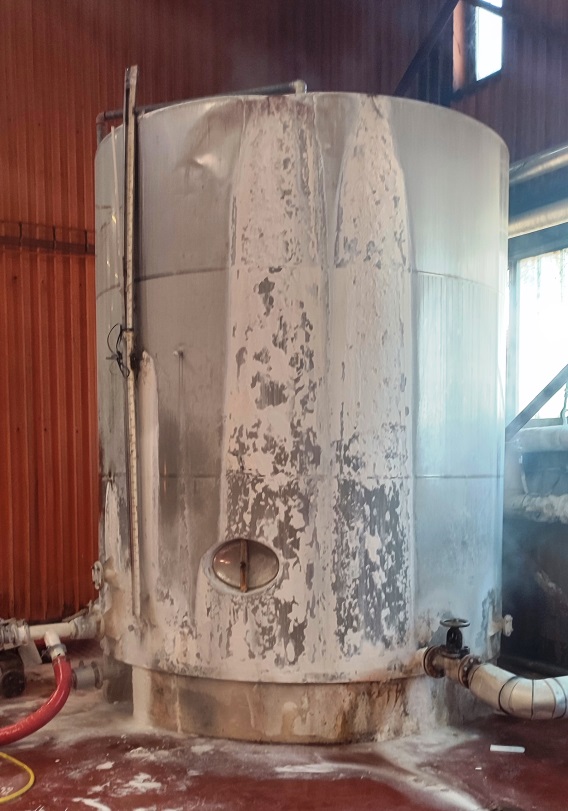 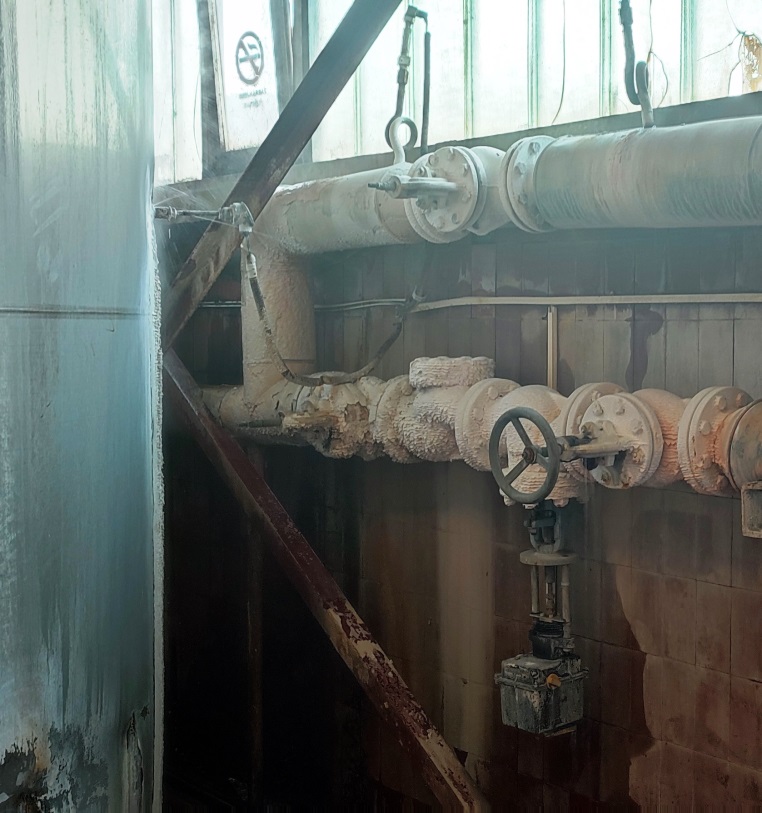 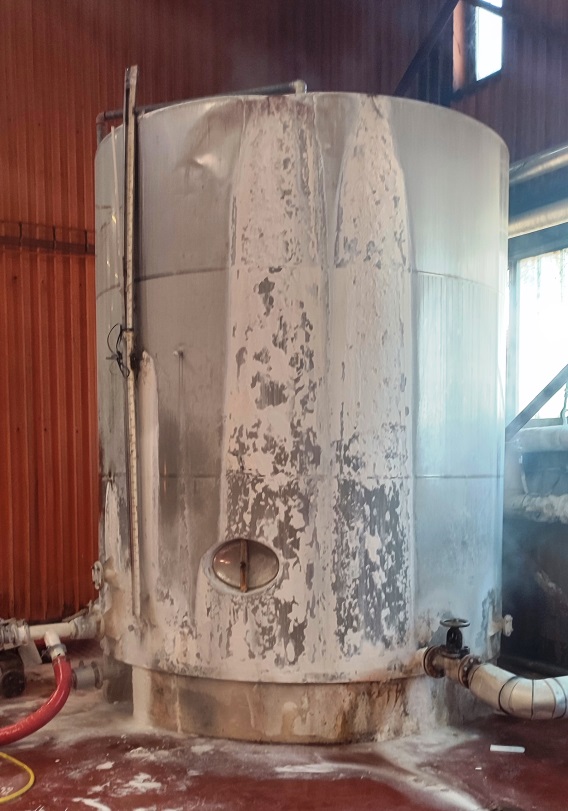 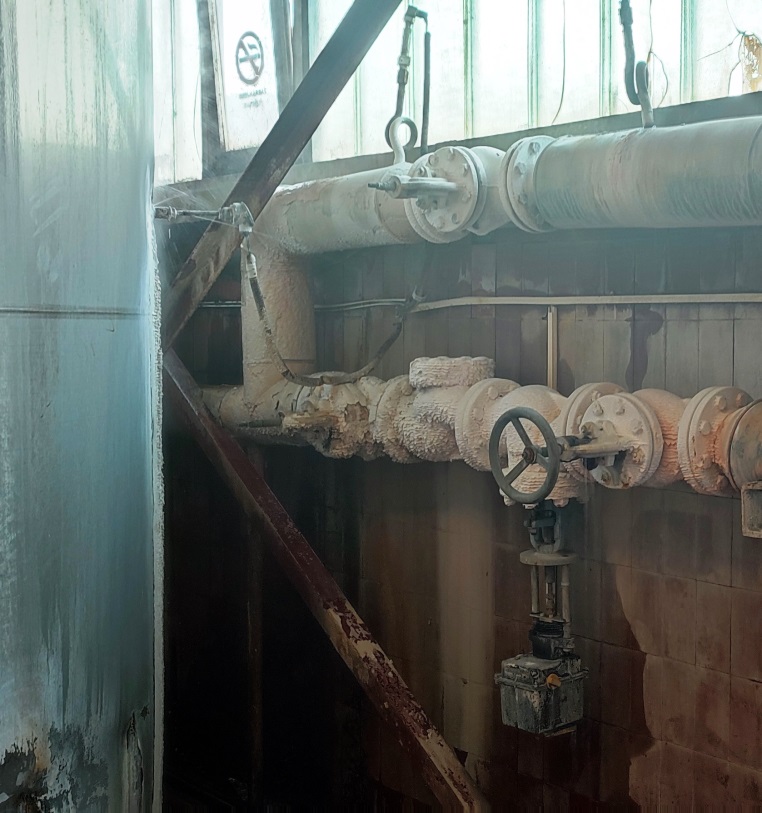 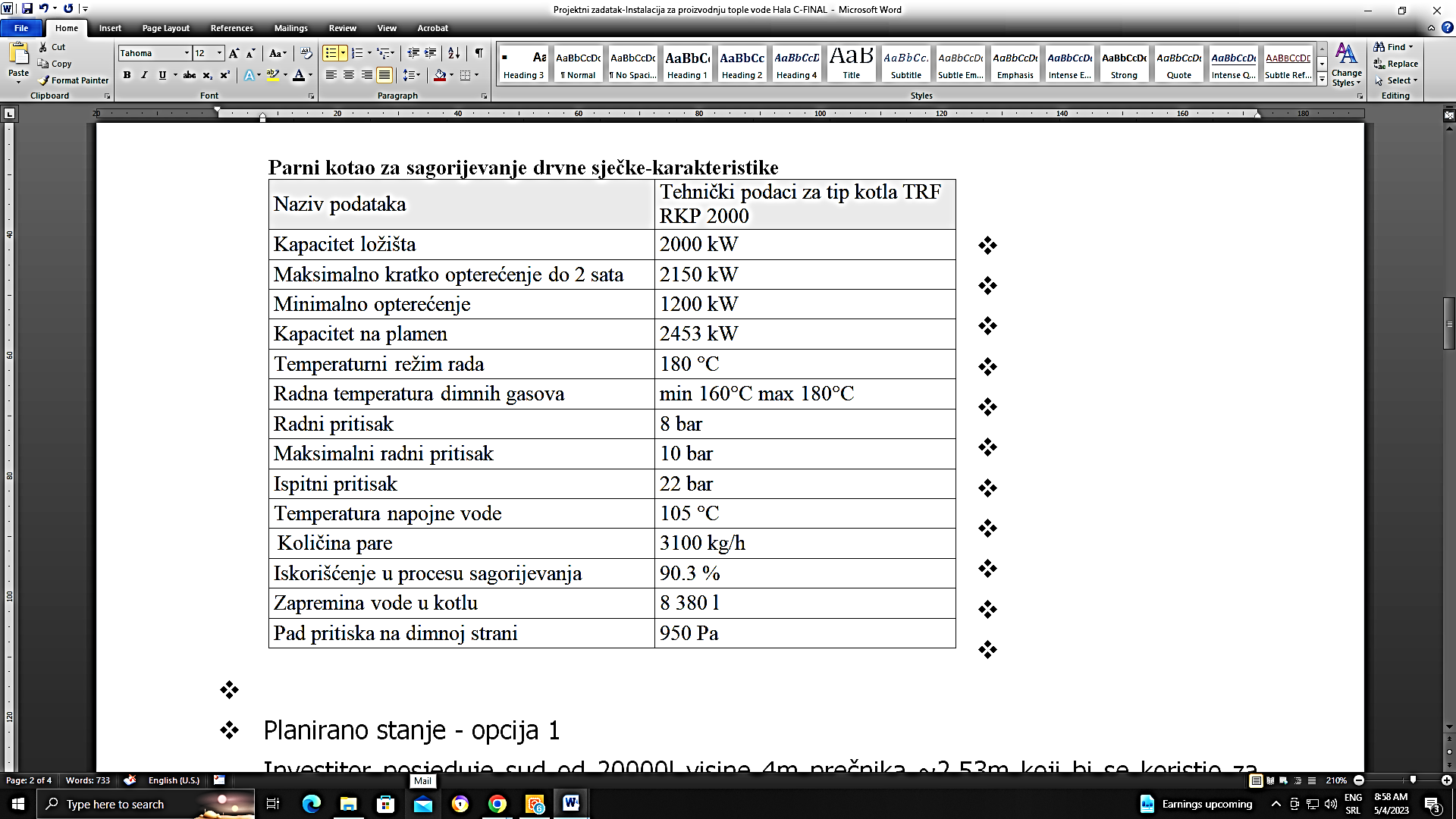 R.B.Opis predmeta nabavke,odnosno dijela predmeta nabavkeBitne karakteristike predmeta nabavke u pogledu kvaliteta, performansi i/ili dimenzijaJedinica mjereKoličina1Projektovanje i izvođenje instalacije za proizvodnju tople vode – Novi vinopodrum – Hala CPredvidjeti namjenski sud-akumulator tople vode (rezervoar)     vertikalnog tipa od 20 000l sa izolacijom, mjerno regulacionom opremom i izmjenjivačem toplote.Rezervoar za toplu vodu se nalazi neposredno uz parnu instalaciju.U cilju smanjenja toplotnih gubitaka sud treba izolovati tako da prolaz toplote ka spoljašnjoj sredini bude "minimalan".  Izmjenjivač toplote sa cirkulacionom pumpom treba da bude takav da pored toplotnih kapaciteta obezbjeđuje i lako održavanje. Izmjenjivač toplote treba da bude nezavistan-izdvojen od rezervoara. Napomenuli bi da je bunarska voda (koju je potrebno zagrijati) sa izraženom tvrdoćom što uslovljava pojavu kamenca. Ponuđač je u obavezi da predvidi način za eventualno smanjenje pojave kamenca na izmjenjivaču toplote.  Instalacija a samim tim i veza između suda za akumulaciju vode i izmjenjivača toplote treba da bude osigurana od vibracija i pojave hidrauličnih udara. Napomenuli bi da su varovi na spojevima za mjerno regulacionu opremu i priključcima za vodu na postojećem sudu zbog vibracija i temperaturskih dilatacija popucali.Temperatura bunarske vode koju je potrebno zagrijati je 15°C.Temperatura na koju je potrebno zagrijati vodu u sudu je 80°C.Vrijeme za koje je potrebno zagrijati vodu u sudu-3 sata.U vrijeme berbe i prerade grožđa (avgust-oktobar) maksimalna potrošnja koju smo imali je 6 ciklusa grejanja vode za tri smjene (2 puta u okviru jedne smjene).Zapremina vode koju je potrebno zagrijati sa 15°C na 80°C-20 000l.Svi elementi instalacije za grijanje sa pripadajućom armaturom i vezom sa parovodom moraju da budu atestirani na radne uslove a u skladu sa važećim zakonskim obavezama i standardima iz oblasti termotehničkih-parnih instalacija. Atesti, sertifikati i standardi trebaju da budu sastavni dio projektne dokumentacije kao garancija kvaliteta. U nedostatku propisa CG rukovoditi se važećim propisima EU.Proces zagrijavanja vode treba da bude kontrolisan putem automatike i mehanički.Ponuda treba da sadrži svu projektnu dokumentaciju karakterističnu za ovakav tip mašinskih instalacija (opštu, tekstualnu, numeričku, grafičku). Ponuda uključuje uklanjanje postojeće instalacije.Kao sastavni dio projektne dokumentacije treba da bude Uputstvo za održavanje i servisiranje kao i Uputstvo za bezbjednu upotrebu. Nakon izvođenja radova obaveza izvođača je sprovođenje obuke zaposlenih. Ponuđač se obavezuje da prije dostavljanja ponude izvrši obilazak postojeće instalacije. Naziv i sjedište ponuđačaPIBBroj računa i naziv banke ponuđačaAdresaTelefonFaxE-mailLice/a ovlašćeno/a za potpisivanje  finansijskog dijela ponude i dokumenata u ponudi(Ime, prezime i funkcija)Lice/a ovlašćeno/a za potpisivanje  finansijskog dijela ponude i dokumenata u ponudi(Potpis)Ime i prezime osobe za davanje informacijaNaziv podugovarača /podizvođačaPIBOvlašćeno liceAdresaTelefonFaxE-mailProcenat ukupne vrijednosti javne nabavke koji će izvršiti podugovaraču /podizvođačuOpis dijela predmeta javne nabavake koji će izvršiti podugovaraču /podizvođačuIme i prezime osobe za davanje informacijaNaziv podnosioca zajedničke ponudeAdresaOvlašćeno lice za potpisivanje finansijskog dijela ponude, nacrta ugovora o javnoj nabavci i nacrta okvirnog sporazuma(Ime i prezime)Ovlašćeno lice za potpisivanje finansijskog dijela ponude, nacrta ugovora o javnoj nabavci i nacrta okvirnog sporazuma(Potpis)Imena i stručne kvalifikacije lica koja će biti odgovorna za izvršenje ugovoraImena i stručne kvalifikacije lica koja će biti odgovorna za izvršenje ugovoraImena i stručne kvalifikacije lica koja će biti odgovorna za izvršenje ugovoraImena i stručne kvalifikacije lica koja će biti odgovorna za izvršenje ugovora....Naziv nosioca zajedničke ponudePIBBroj računa i naziv banke ponuđačaAdresaOvlašćeno lice za potpisivanje dokumenata koji se odnose na nosioca zajedničke ponude(Ime, prezime i funkcija)Ovlašćeno lice za potpisivanje dokumenata koji se odnose na nosioca zajedničke ponude(Potpis)TelefonFaxE-mailIme i prezime osobe za davanje informacijaNaziv člana zajedničke ponudePIBBroj računa i naziv banke ponuđačaAdresaOvlašćeno lice za potpisivanje dokumenata koja se odnose na člana zajedničke ponude(Ime, prezime i funkcija)Ovlašćeno lice za potpisivanje dokumenata koja se odnose na člana zajedničke ponude(Potpis)TelefonFaxE-mailIme i prezime osobe za davanje informacijaNaziv podugovarača /podizvođačaPIBOvlašćeno liceAdresaTelefonFaxE-mailProcenat ukupne vrijednosti javne nabavke koji će izvršiti podugovaraču /podizvođačuOpis dijela predmeta javne nabavake koji će izvršiti podugovaraču /podizvođačuIme i prezime osobe za davanje informacijar.b.opis predmetabitne karakteristike ponuđenog predmeta nabavkejedinica mjerekoličinajedinična cijena bez pdv-aukupan iznos bez pdv-apdvukupan iznos sapdv-omukupan iznos sapdv-omukupan iznos sapdv-om123.....Ukupno bez PDV-aUkupno bez PDV-aUkupno bez PDV-aUkupno bez PDV-aUkupno bez PDV-aPDVPDVPDVPDVPDVUkupan iznos sa PDV-om:Ukupan iznos sa PDV-om:Ukupan iznos sa PDV-om:Ukupan iznos sa PDV-om:Ukupan iznos sa PDV-om:brojkamabrojkamabrojkamabrojkamabrojkamaslovimaslovimaslovimaslovimaslovimaRok izvršenja ugovora jeMjesto izvršenja ugovora jeNačin i dinamika isporuke/izvršenjaGarantni rokGarancije kvalitetaNačin sprovođenja kontrole kvalitetaRok plaćanjaNačin plaćanjaPeriod važenja ponudeISO 9001Ponuđač je dužan da dostavi dokaz da posjeduje međunarodni standard za sistem upravljanja kvalitetom u poslovnoj organizaciji. Ukoliko ponuđač nije proizvođač ponuđene robe, u obavezi je da dostavi ISO9001 sistem proizvođača za robu koja je predmet njegove ponude. OHSAS 18001Ponuđač je dužan da dostavi dokaz da posjeduje međunarodni standard za sisteme upravljanja zaštitom na radu.Ukoliko ponuđač nije proizvođač ponuđene robe, u obavezi je da dostavi ISO18001 sistem proizvođača za robu koja je predmet njegove ponude.Ponuđač je u obavezi da dostavi  tehničke karakteristike elemenata instalacije za proizvodnju tople vode a u skladu sa-Tehničke karakteristike ili specifikacije predmeta nabavke, odnosno predmjera radova.OPIS  TEHNIČKE OPREMLJENOSTI PONUĐAČA ____________________________, kao ponuđač/član zajedničke ponude raspolaže potrebnim sredstvima i opremom, od kojih će za blagovremenu, efikasnu i kvalitetnu realizaciju ugovora o javnoj nabavci predmetnih roba, u skladu sa uslovima predviđenim tenderskom dokumentacijom broj ______ od _________________ godine, angažovati sredstva i opremu navedene u tabeli koja slijediOvlašćeno lice ponuđača  ___________________________(ime, prezime i funkcija)___________________________(svojeručni potpis)						M.P.Redni brojPrimalac(kupac)Broj i datum zaključenja ugovoraGodina realizacije ugovoraKoličina (kom)Kontakt osoba primaoca(kupca)123...